КАРАР                                                                ПОСТАНОВЛЕНИЕ        01 март 2019 й.                         №  30                             01 марта 2019г.О присвоении адреса объектам адресацииРуководствуясь Федеральным законом от 06.10.2003 №131-ФЗ "Об общих принципах организации местного самоуправления в Российской Федерации", Федеральным законом от 28.12.2013 №443-ФЗ "О федеральной информационной адресной системе и о внесении изменений в Федеральный закон "Об общих принципах организации местного самоуправления в Российской Федерации", Правилами присвоения, изменения и аннулирования адресов, утвержденными Постановлением Правительства Российской Федерации от 19.11.2014 №1221, ПОСТАНОВЛЯЮ:Присвоить следующие адреса:- земельному участку с кадастровым номером 02:09:060301:45 присвоить адрес: Российская Федерация, Республика Башкортостан, Белебеевский муниципальный район, Сельское поселение Максим-Горьковский  сельсовет, село санатория Глуховского, улица Ленина, земельный участок 4/3;- земельному участку с кадастровым номером 02:09:060401:53 присвоить адрес: Российская Федерация, Республика Башкортостан, Белебеевский муниципальный район, Сельское поселение Максим-Горьковский сельсовет, село санатория Глуховского, улица Ленина, земельный участок 6/1;- земельному участку с кадастровым номером 02:09:060401:401 присвоить адрес: Российская Федерация, Республика Башкортостан, Белебеевский  район, Сельское поселение Максим-Горьковский сельсовет, село санатория Глуховского, улица Лесная, земельный участок 1;- земельному участку с кадастровым номером 02:09:060401:402 присвоить адрес: Российская Федерация, Республика Башкортостан, Белебеевский  район, Сельское поселение Максим-Горьковский сельсовет, село санатория Глуховского, улица Лесная, земельный участок 2;- земельному участку с кадастровым номером 02:09:060401:430 присвоить адрес: Российская Федерация, Республика Башкортостан, Белебеевский  район, Сельское поселение Максим-Горьковский сельсовет, село санатория Глуховского, улица Лесная, земельный участок 3;- земельному участку с кадастровым номером 02:09:060401:400 присвоить адрес: Российская Федерация, Республика Башкортостан, Белебеевский  район, Сельское поселение Максим-Горьковский сельсовет, село санатория Глуховского, улица Лесная, земельный участок 3/1;- земельному участку с кадастровым номером 02:09:060401:182 присвоить адрес: Российская Федерация, Республика Башкортостан, Белебеевский муниципальный район, Сельское поселение Максим-Горьковский сельсовет, село санатория Глуховского, улица Строителей, земельный участок 136;- земельному участку с кадастровым номером 02:09:060401:187 присвоить адрес: Российская Федерация, Республика Башкортостан, Белебеевский муниципальный район, Сельское поселение Максим-Горьковский сельсовет, село санатория Глуховского, улица Строителей, земельный участок 141;- земельному участку с кадастровым номером 02:09:060401:193 присвоить адрес: Российская Федерация, Республика Башкортостан, Белебеевский муниципальный район, Сельское поселение Максим-Горьковский сельсовет, село санатория Глуховского, улица Строителей, земельный участок 147;- земельному участку с кадастровым номером 02:09:060401:201 присвоить адрес: Российская Федерация, Республика Башкортостан, Белебеевский муниципальный район, Сельское поселение Максим-Горьковский сельсовет, село санатория Глуховского, улица Строителей, земельный участок 155;- земельному участку с кадастровым номером 02:09:060401:204 присвоить адрес: Российская Федерация, Республика Башкортостан, Белебеевский муниципальный район, Сельское поселение Максим-Горьковский сельсовет, село санатория Глуховского, улица Строителей, земельный участок 158;- земельному участку с кадастровым номером 02:09:060401:225 присвоить адрес: Российская Федерация, Республика Башкортостан, Белебеевский муниципальный район, Сельское поселение Максим-Горьковский сельсовет, село санатория Глуховского, улица Строителей, земельный участок 179;- земельному участку с кадастровым номером 02:09:060401:467 присвоить адрес: Российская Федерация, Республика Башкортостан, Белебеевский муниципальный район, Сельское поселение Максим-Горьковский сельсовет, село санатория Глуховского, улица Строителей, земельный участок 207;- земельному участку с кадастровым номером 02:09:060401:175 присвоить адрес: Российская Федерация, Республика Башкортостан, Белебеевский муниципальный район, Сельское поселение Максим-Горьковский сельсовет, село санатория Глуховского, улица Строителей, земельный участок 221;- земельному участку с кадастровым номером 02:09:060601:256 присвоить адрес: Российская Федерация, Республика Башкортостан, Белебеевский муниципальный район, Сельское поселение Максим-Горьковский сельсовет, село Центральной усадьбы племзавода имени Максима Горького, улица Первомайская, земельный участок 5/1;- земельному участку с кадастровым номером 02:09:060401:470 присвоить адрес: Российская Федерация, Республика Башкортостан, Белебеевский муниципальный район, Сельское поселение Максим-Горьковский сельсовет, село санатория Глуховского, улица Центральная, земельный участок 13/1А;- земельному участку с кадастровым номером 02:09:060401:469 присвоить адрес: Российская Федерация, Республика Башкортостан, Белебеевский муниципальный район, Сельское поселение Максим-Горьковский сельсовет, село санатория Глуховского, улица Центральная, земельный участок 13/2А;- земельному участку с кадастровым номером 02:09:060101:5 присвоить адрес: Российская Федерация, Республика Башкортостан, Белебеевский муниципальный район, Сельское поселение Максим-Горьковский сельсовет, деревня Заовражье, улица Лесная, земельный участок 8;- земельному участку с кадастровым номером 02:09:060101:2 присвоить адрес: Российская Федерация, Республика Башкортостан, Белебеевский муниципальный район, Сельское поселение Максим-Горьковский сельсовет, деревня Заовражье, улица Лесная, земельный участок 2;- земельному участку с кадастровым номером 02:09:060101:6 присвоить адрес: Российская Федерация, Республика Башкортостан, Белебеевский муниципальный район, Сельское поселение Максим-Горьковский сельсовет, деревня Заовражье, улица Полевая, земельный участок 1;- земельному участку с кадастровым номером 02:09:060101:8 присвоить адрес: Российская Федерация, Республика Башкортостан, Белебеевский муниципальный район, Сельское поселение Максим-Горьковский сельсовет, деревня Заовражье, улица Полевая, земельный участок 9;- земельному участку с кадастровым номером 02:09:060301:25 присвоить адрес: Российская Федерация, Республика Башкортостан, Белебеевский муниципальный район, Сельское поселение Максим-Горьковский сельсовет, деревня Русская Швейцария, улица Центральная, земельный участок 15/1В;- земельному участку с кадастровым номером 02:09:060301:26 присвоить адрес: Российская Федерация, Республика Башкортостан, Белебеевский муниципальный район, Сельское поселение Максим-Горьковский сельсовет, деревня Русская Швейцария, улица Центральная, земельный участок 15/2В;- земельному участку с кадастровым номером 02:09:060301:84 присвоить адрес: Российская Федерация, Республика Башкортостан, Белебеевский муниципальный район, Сельское поселение Максим-Горьковский  сельсовет, деревня Русская Швейцария, улица Центральная, земельный участок 2/1а;- Земельному участку с кадастровым номером 02:09:061402:79 присвоить адрес: Российская Федерация, Республика Башкортостан, Белебеевский муниципальный район, Сельское поселение Максим-Горьковский сельсовет, деревня Утейка, улица Центральная, земельный участок  72;- земельному участку с кадастровым номером 02:09:061402:80 присвоить адрес: Российская Федерация, Республика Башкортостан, Белебеевский муниципальный район, Сельское поселение Максим-Горьковский сельсовет, деревня Утейка, улица Центральная, земельный участок  74;- земельному участку с кадастровым номером 02:09:061602:31 присвоить адрес: Российская Федерация, Республика Башкортостан, Белебеевский муниципальный район, Сельское поселение Максим-Горьковский сельсовет, деревня Утейка, улица Лесная, земельный участок 4;- земельному участку с кадастровым номером 02:09:061602:32 присвоить адрес: Российская Федерация, Республика Башкортостан, Белебеевский муниципальный район, Сельское поселение Максим-Горьковский сельсовет, деревня Утейка, улица Лесная, земельный участок 6;Глава сельского поселения                                                         Н. К. КрасильниковаБашkортостан РеспубликаhыБəлəбəй районы муниципаль районыныӊМаксим – Горький ауыл советыауылбиләмәhе хакимиәте.Горький ис. ПУЙ ауылы, Бакса урамы,  3Тел.2-07-40 , факс: 2-08-98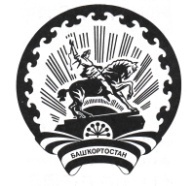 Республика БашкортостанАдминистрация сельского поселения Максим – Горьковский сельсовет муниципального района Белебеевский район 452014, с. ЦУП им. М.Горького, ул. Садовая, д. 3Тел. 2-07-40, факс: 2-08-98